10 января 2024 год. Для снижения агрессивных проявлений и благоприятной адаптации в начальной школе реализуется проект проект «Переменка», где в играх юные медиаторы школьной службы примирения обучают младших правилам поведения, толерантности, коммуникативным навыкам. Это помогает благополучно адаптироваться учащимся.Социо-игровая технология – это развитие ребенка в игровом общениисо сверстниками, целью ее является формирование коммуникативныхнавыков общения, которое, как считал Л.С.Выготский, является основнойдвижущей силой развития. Данная технология построена на принципах:деятельностного и личностно-ориентированного подхода к организацииигровой деятельности.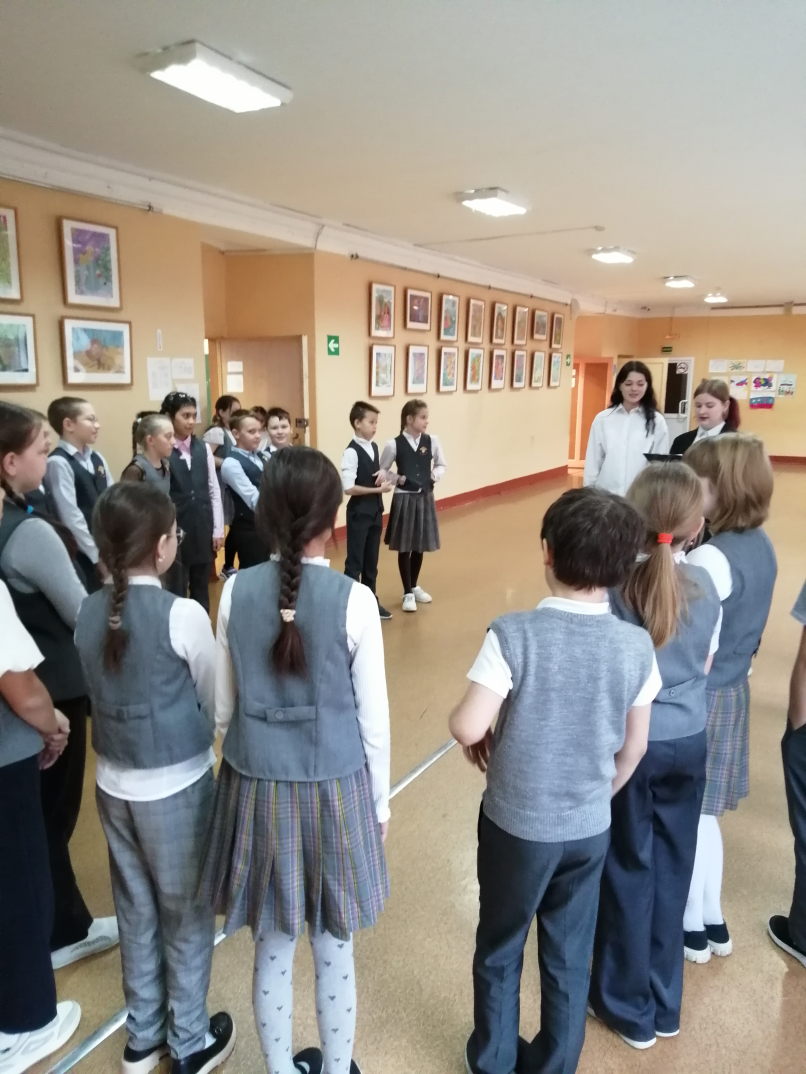 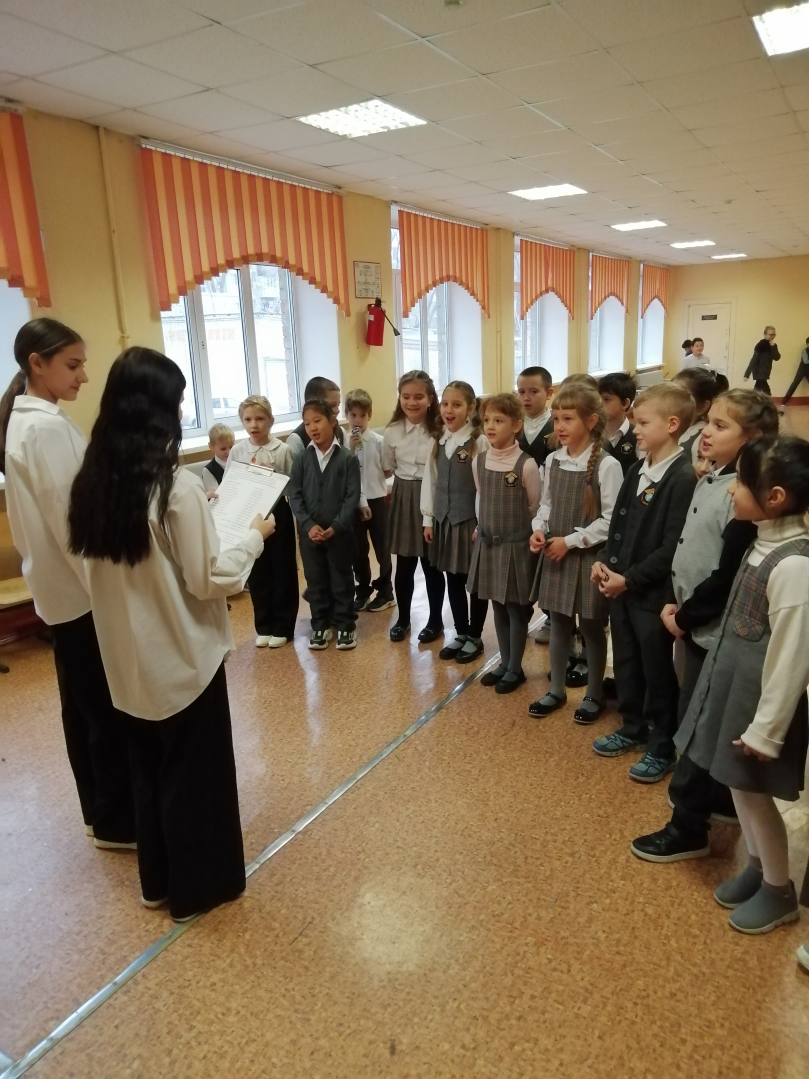 